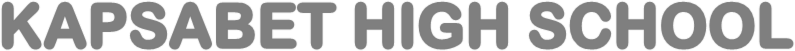 INSTRUCTIONSREQUIREMENTSEach candidate will require the following:One spatula of substance labelled L (Fortified Exe wheat flour)2cm3 Copper sulphate solution2cm3Sodium hydroxide solution2cm3 DCPIP solution2cm3 Benedict’s solutionSource of heat3 test tubes3 droppers2oml of distilled water in a beakerThis is the last printed page